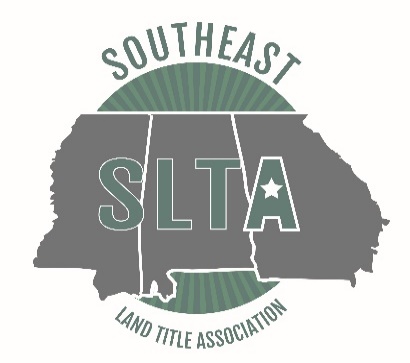 		7:45		Registration Opens 	8:05-8:15	Welcome Remarks- Amanda Calloway, Esq., Education Chairperson GLTA		8:15-9:15 	Title Examination & Review			Joanne V. Capeloto, Attorney		9:15-10:15	“All You Wanted to Know About Surveying but Were Afraid to Ask,” or “Is That a Rod (Perch or 					Pole), or Are You Just Happy to See Me?”  				Moderator: Kyle J. Levstek, Esq.				                    Calloway Title and Escrow, LLC				Panel Members:				                    Mark Chastain				                    Chastain & Associates, P.C.				                    Virgil T. Hammond				                    Watts & Browning Engineers		10:15-10:30	15 Minute Break		10:30-11:30	Update and Hot Topics from the ALTA Convention				Monica K. Gilroy, Esq.				Gilroy Bailey Trumble LLC				Deborah S. Bailey, Esq.				Gilroy Bailey Trumble LLC		11:30		Lunch 	12:15-1:15 	Thing Rarely go Perfectly in Marriage or in Closings…Keep Your Tylenol Handy!			Alera “Jill” Elliott, Esq.			Jill Elliot, LLC		1:15-1:30	15 Minute Break	1:30-2:15	Closing Check List to Avoid Title Claims 			Rhee E. McCallum, Associate Underwriter			Chicago Title Insurance Company		2:15-3:30	SOLVED (Satisfaction Of Liens Via Electronic Database) – House Bill 337 				Introduction: Tim Minors, Esq., Vice President and Georgia State Counsel				                       Old Republic National Title Insurance Company 				Speaker:        Scott Purvis, Director				                       Compliance Division, Georgia Department of Revenue